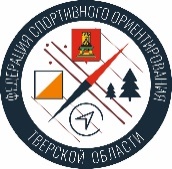 КОМИТЕТ ПО ФИЗИЧЕСКОЙ КУЛЬТУРЕ И СПОРТУ ТВЕРСКОЙ ОБЛАСТИ ФЕДЕРАЦИЯ СПОРТИВНОГО ОРИЕНТИРОВАНИЯ ТВЕРСКОЙ ОБЛАСТИИнформационный бюллетеньЧемпионат и ПервенствоТверской области по спортивному ориентированиюОткрытые соревнования«Афанасий Никитин – 2020»Тверская область, Калининский район15-16.08.2020 г.Организаторы соревнованийКомитет по физической культуре и спорту Тверской области Федерация спортивного ориентирования Тверской области Главный судья: Сергеев Павел Александрович, ССВК г. Тверь. +7(920) 682- 92-66, orientpavel@mail.ruОфициальный сайт соревнований - tverorient.suГруппа в ВК - https://vk.com/tverorient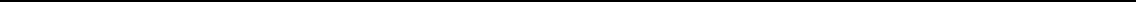 Время и место проведенияСоревнования проводятся с 15августа по 16 августа 2020 г. в лесных массивах Калининского района вблизи г. Твери (15 августа – Цыганский поселок, 16 августа – д. Орша).2 Даты проведения, виды программы, дисциплины3. Участники соревнованийМ/Ж 12,14,16,18, 21,35,50,65,80 OPENПри небольшом количестве участников в группе, организаторы вправе объединить их.4.МестностьМестность слабопересеченная, закрытая на 80%. Максимальный перепад на склоне 15 метров. Дорожная сеть развита хорошо. Проходимость от парковой до средней. Гидрография представлена болотами среднего размера. Проходимость болот от средней до плохой. 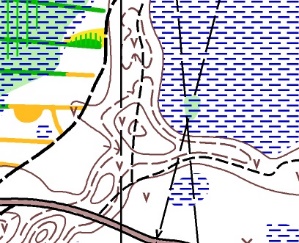 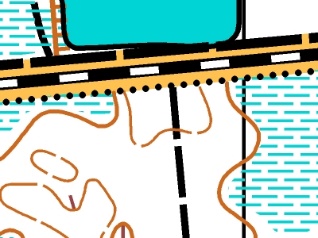 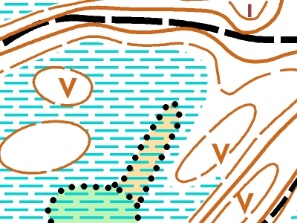 5.КартаАвторы  карты –  Трунов Виктор (Тамбов) , Пызгарев Вячеслав (Тула).Корректировка - Крылов Дмитрий (Тверь),  Серебряницкий Константин. (Лен. область)6.ПроживаниеГостиницы и хостелы г. Твери. Частный сектор. Возможна установка палаток на месте соревнований  (см. схему).7.Личный транспорт:Схема подъезда на личном транспорте будет опубликована на официальном сайте соревнований8. Финансовые условия8.1.  ЧиП области согласно «Финансовых условий  на 2020г».8.2.  Соревнования «Афанасий Никитин - 2020» Группы М/Ж12 – М/Ж18 – 250 руб/старт; Группы М/Ж21 – М/Ж50 – 350 руб/старт; Группы М/Ж60– М/Ж80        – 150   руб/старт;OPEN                                     – 200   руб/старт.Спортсмены, не подавшие предварительную заявку, уплачивают штраф в размере 50 руб. за каждый день соревнований10.ОплатаВозможна оплата на месте соревнований.10. ЗаявкиПредварительные заявки осуществляются в системе «Orgeo.ru» .Для участников групп М/Ж12-М/Ж18 обязательна медицинская справка.11.Система отметкиВо все дни соревнований применяется отметка SFR.    Аренда чипа – 50 руб/деньНаграждениеПобедители и призеры награждаются за каждый вид программы грамотами, медалями и ценными призами от спонсоров.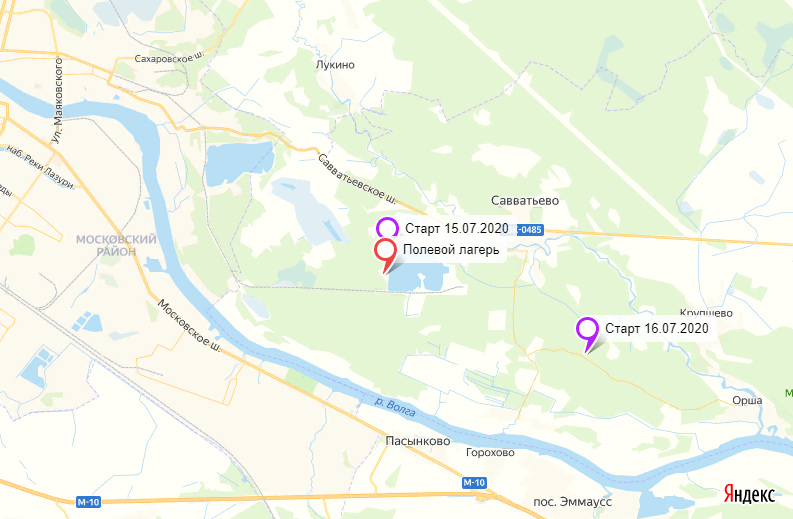 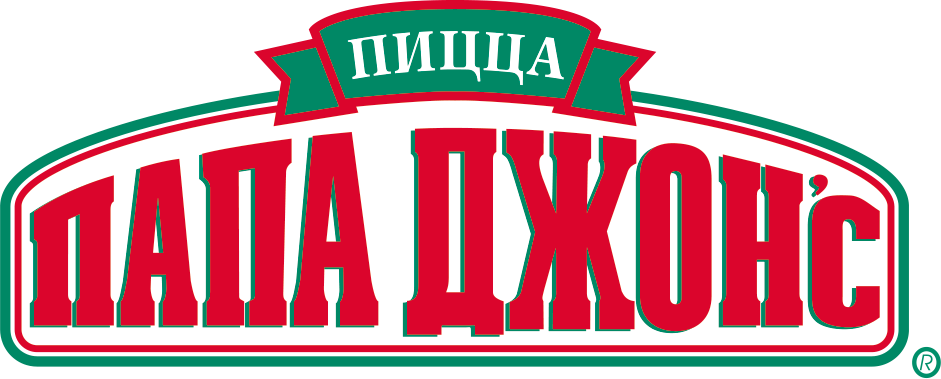 ДатаВид программыВремя15.08.2020Работа комиссии по допуску участников09:4515.08.2020Кросс-классика11:0016.08.2020Награждение по итогам предыдущего соревновательного дня10:3016.08.2020Кросс-лонг11:0016.08.2020Награждение по итогам дня.14:00Банковские реквизитыПолучательИндивидуальный предприниматель МашуковПолучательМихаил АлексеевичМихаил АлексеевичИНН690400036372р/с 40802810700000119362Реквизиты банкабанк АО "ТИНЬКОФФ БАНК"Реквизиты банкаБИК 044525974к/с 30101810145250000974Оплата стартового взноса. Без налога (НДС)Назначение платежаКонтактнаяmma1759@mail.ruинформацияmma1759@mail.ruинформация